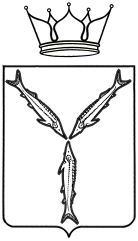 МИНИСТЕРСТВО  СТРОИТЕЛЬСТВАИ  ЖИЛИЩНО-КОММУНАЛЬНОГО  ХОЗЯЙСТВА  САРАТОВСКОЙ  ОБЛАСТИП Р И К А Зот 14 мая 2018 года № 114г. СаратовО внесении изменений в приказ министерства строительства и жилищно-коммунального хозяйстваСаратовской области от 19 декабря 2017 года № 388«Об утверждении плана проведения проверок подведомственных организацийза соблюдением трудового законодательства и иных нормативных правовых актов, содержащих нормы трудового права, на 2018 год»В связи со служебной необходимостью, во исполнение Трудового кодекса Российской Федерации и Закона Саратовской области                                  от 2 августа 2017 года № 59-ЗСО «О порядке и об условиях осуществления ведомственного контроля за соблюдением трудового законодательства и иных нормативных правовых актов, содержащих нормы трудового права, в Саратовской области» ПРИКАЗЫВАЮ:	1. 	Внести изменение в приказ министерства строительства и жилищно-коммунального хозяйства Саратовской области от 19 декабря 2017 года № 388«Об утверждении плана проведения проверок подведомственных организацийза соблюдением трудового законодательства и иных нормативных правовых актов, содержащих нормы трудового права, на 2018 год» изложив приложение в новой редакции.2. Заместителю начальника отдела правовой и кадровой работы организационно-правового управления Шереметьевой Е.В. довести план проверок до организаций, подведомственных министерству строительства и жилищно-коммунального хозяйства Саратовской области.3. Контроль за исполнением настоящего приказа оставляю за собой.Министр                                                                                             Д.В. ТепинПриложение к  приказу министерства строительства и жилищно-коммунального хозяйства Саратовской области от 04.05.2018 года № 114 «Приложение к  приказу министерства строительства и жилищно-коммунального хозяйства Саратовской области от 19 декабря 2017 года № 388»ПЛАНпроведения министерством строительства и жилищно-коммунального хозяйства Саратовской области проверок подведомственных организаций за соблюдением трудового законодательства и иных нормативных правовых актов, содержащих нормы  трудового права, на 2018 год. п/пНаименование подведомственной организацииМесто нахождения подведомственной организацииМесто фактического осуществления деятельности  подведомственной  организацииИдентифик-ационный номер налогопла-тельщикаСрок оконча-ния пос-ледней проверкиДата начала проведения проверки (д.м.г.)Форма проведения проверки (выездная, документарная)1Акционерное общество «Ипотечная корпорация Саратовской области»410600, г. Саратов, ул. Кутякова, 6410600, г. Саратов,ул. Кутякова, 66452913568-09.04.2018Выездная/ документарная2Государственное автономное учреждение «Саратовский региональный центр экспертизы в строительстве»410002, г. Саратов, ул. Московская, д.7410002, г. Саратов, ул. Московская, д.76450047289-18.06.2018Выездная/ документарная3Государственное унитарное предприятие Саратовской области «Облводоресурс»  410005, г. Саратов, ул. Зарубина, д.176410005, г. Саратов,ул. Зарубина, д.1766450924067-24.09.2018Выездная/документарная4Специализированная некоммерческая организация «Фонд капитального ремонта общего имущества в многоквартирных домах в Саратовской области410012,  г. Саратов, ул. Челюскинцев, д. 128410012,  г. Саратов, ул. Челюскинцев, д. 1286450999440-22.10.2018Выездная/документарная5Государственное унитарное проектное предприятие «Институт Саратовгражданпроект» Саратовской области410002, г. Саратов, ул. Бабушкин взвоз, 1410002, г. Саратов, ул. Бабушкин взвоз, 16450028286-12.11.2018Выездная/ документарная6Государственное унитарное предприятие Саратовской области «Областная инженерная защита»413100, Саратовская область, г. Энгельс, ул. Трудовая, д. 2 413100, Саратовская область, г. Энгельс, ул. Трудовая, д. 2644901001-10.12.2018Выездная/документарная